Metacognitive strategies The learning sequence in the next two columns is spilt into a number of sessions. Each session will have a main metacognitive focus but will often include other elements as well. The metacognitive strategies are listed below.Maths Tasks (offline and online)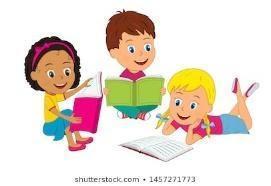 Metacognitive strategies The learning sequence in the next two columns is spilt into a number of sessions. Each session will have a main metacognitive focus but will often include other elements as well. The metacognitive strategies are listed below.Main learning objective: To identify and name types of angles and understand angle facts. Recognise angles where they meet at a point, are on a straight line, or are vertically opposite, and find missing angles. Assessment activities to by submitted by: Friday 11th March, 2022 Complete the Mymaths activities. 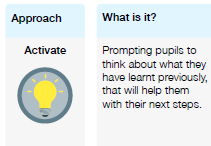 Lesson One: Watch the following videos on angles using the links below:https://corbettmathsprimary.com/2018/05/30/types-of-angle-video/https://corbettmathsprimary.com/2018/07/19/angle-facts-video/Extra videoWatch ‘introduce angles’ from the link belowhttps://whiterosemaths.com/homelearning/year-6/summer-week-3-geometry-properties-of-shape/Go on to Mymaths and complete the following activities:Angles 1Angles 2Angles 3Lesson Two:Watch the following video on angles called:Calculate angles on a straight linehttps://whiterosemaths.com/homelearning/year-6/summer-week-3-geometry-properties-of-shape/Complete the document titled ‘calculate angles on a straight line’. Lesson Three:  Watch ‘calculate angles around a point’ from the link belowhttps://whiterosemaths.com/homelearning/year-6/summer-week-3-geometry-properties-of-shape/Go on to Mymaths and complete the following activities:Angles 4Lesson Four: Watch ‘calculate angles’ from the link belowhttps://whiterosemaths.com/homelearning/year-6/summer-week-4-geometry-properties-of-shape/Complete ‘calculate angles’ document.Lesson Five: Watch ‘vertically opposite angles’ from the link belowhttps://whiterosemaths.com/homelearning/year-6/summer-week-4-geometry-properties-of-shape/Complete ‘vertically opposite angles’ document.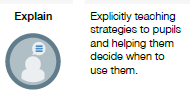 Lesson One: Watch the following videos on angles using the links below:https://corbettmathsprimary.com/2018/05/30/types-of-angle-video/https://corbettmathsprimary.com/2018/07/19/angle-facts-video/Extra videoWatch ‘introduce angles’ from the link belowhttps://whiterosemaths.com/homelearning/year-6/summer-week-3-geometry-properties-of-shape/Go on to Mymaths and complete the following activities:Angles 1Angles 2Angles 3Lesson Two:Watch the following video on angles called:Calculate angles on a straight linehttps://whiterosemaths.com/homelearning/year-6/summer-week-3-geometry-properties-of-shape/Complete the document titled ‘calculate angles on a straight line’. Lesson Three:  Watch ‘calculate angles around a point’ from the link belowhttps://whiterosemaths.com/homelearning/year-6/summer-week-3-geometry-properties-of-shape/Go on to Mymaths and complete the following activities:Angles 4Lesson Four: Watch ‘calculate angles’ from the link belowhttps://whiterosemaths.com/homelearning/year-6/summer-week-4-geometry-properties-of-shape/Complete ‘calculate angles’ document.Lesson Five: Watch ‘vertically opposite angles’ from the link belowhttps://whiterosemaths.com/homelearning/year-6/summer-week-4-geometry-properties-of-shape/Complete ‘vertically opposite angles’ document.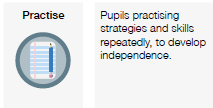 Lesson One: Watch the following videos on angles using the links below:https://corbettmathsprimary.com/2018/05/30/types-of-angle-video/https://corbettmathsprimary.com/2018/07/19/angle-facts-video/Extra videoWatch ‘introduce angles’ from the link belowhttps://whiterosemaths.com/homelearning/year-6/summer-week-3-geometry-properties-of-shape/Go on to Mymaths and complete the following activities:Angles 1Angles 2Angles 3Lesson Two:Watch the following video on angles called:Calculate angles on a straight linehttps://whiterosemaths.com/homelearning/year-6/summer-week-3-geometry-properties-of-shape/Complete the document titled ‘calculate angles on a straight line’. Lesson Three:  Watch ‘calculate angles around a point’ from the link belowhttps://whiterosemaths.com/homelearning/year-6/summer-week-3-geometry-properties-of-shape/Go on to Mymaths and complete the following activities:Angles 4Lesson Four: Watch ‘calculate angles’ from the link belowhttps://whiterosemaths.com/homelearning/year-6/summer-week-4-geometry-properties-of-shape/Complete ‘calculate angles’ document.Lesson Five: Watch ‘vertically opposite angles’ from the link belowhttps://whiterosemaths.com/homelearning/year-6/summer-week-4-geometry-properties-of-shape/Complete ‘vertically opposite angles’ document.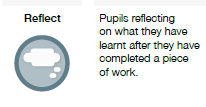 Lesson One: Watch the following videos on angles using the links below:https://corbettmathsprimary.com/2018/05/30/types-of-angle-video/https://corbettmathsprimary.com/2018/07/19/angle-facts-video/Extra videoWatch ‘introduce angles’ from the link belowhttps://whiterosemaths.com/homelearning/year-6/summer-week-3-geometry-properties-of-shape/Go on to Mymaths and complete the following activities:Angles 1Angles 2Angles 3Lesson Two:Watch the following video on angles called:Calculate angles on a straight linehttps://whiterosemaths.com/homelearning/year-6/summer-week-3-geometry-properties-of-shape/Complete the document titled ‘calculate angles on a straight line’. Lesson Three:  Watch ‘calculate angles around a point’ from the link belowhttps://whiterosemaths.com/homelearning/year-6/summer-week-3-geometry-properties-of-shape/Go on to Mymaths and complete the following activities:Angles 4Lesson Four: Watch ‘calculate angles’ from the link belowhttps://whiterosemaths.com/homelearning/year-6/summer-week-4-geometry-properties-of-shape/Complete ‘calculate angles’ document.Lesson Five: Watch ‘vertically opposite angles’ from the link belowhttps://whiterosemaths.com/homelearning/year-6/summer-week-4-geometry-properties-of-shape/Complete ‘vertically opposite angles’ document.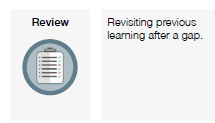 Lesson One: Watch the following videos on angles using the links below:https://corbettmathsprimary.com/2018/05/30/types-of-angle-video/https://corbettmathsprimary.com/2018/07/19/angle-facts-video/Extra videoWatch ‘introduce angles’ from the link belowhttps://whiterosemaths.com/homelearning/year-6/summer-week-3-geometry-properties-of-shape/Go on to Mymaths and complete the following activities:Angles 1Angles 2Angles 3Lesson Two:Watch the following video on angles called:Calculate angles on a straight linehttps://whiterosemaths.com/homelearning/year-6/summer-week-3-geometry-properties-of-shape/Complete the document titled ‘calculate angles on a straight line’. Lesson Three:  Watch ‘calculate angles around a point’ from the link belowhttps://whiterosemaths.com/homelearning/year-6/summer-week-3-geometry-properties-of-shape/Go on to Mymaths and complete the following activities:Angles 4Lesson Four: Watch ‘calculate angles’ from the link belowhttps://whiterosemaths.com/homelearning/year-6/summer-week-4-geometry-properties-of-shape/Complete ‘calculate angles’ document.Lesson Five: Watch ‘vertically opposite angles’ from the link belowhttps://whiterosemaths.com/homelearning/year-6/summer-week-4-geometry-properties-of-shape/Complete ‘vertically opposite angles’ document.